NVDA Shortcut KeysNote: Some keyboard shortcuts require using the NVDA modifier key. By default, both the numpad Insert key and the extended Insert key are set as NVDA modifier keys, but users can designate the Caps Lock key as the NVDA modifier key. In the tables below, the assumption is that the Insert key is set as the NVDA modifier key. If you have changed your settings, you may need to substitute the Caps Lock key in the place of the Insert key. Essential Keyboard ShortcutsThe BasicsReading TextTablesForms* “Forms mode” allows you to enter data into form fields. Browse mode allows you to navigate the page using standard screen reader shortcuts (e.g. to navigate headings, landmarks, links, etc.)Other CommandsAdditional ResourcesNVAccess' support webpage is available at www.nvaccess.org/help/.Contact us | Site map
© Copyright 2013 - 2018 Deque Systems. All rights reserved. See the Terms of use.
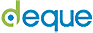 TopicTaskCommandOn/Off:Turn NVDA onControl + Alt + NOn/Off:Turn NVDA offInsert + QReading:Stop ReadingControlReading:Start reading continuously from this point onInsert + or Num Pad +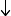 Reading:Read next itemor Num Pad +Reading:Read next focusable item (e.g. link, button)TabActivate:LinkEnterActivate:ButtonEnter or SpacebarHeadings:Go to next headingHHeadings:Go to next heading of level [1-6]1 - 6Headings:List all headingsInsert + F7Landmarks:Go to next landmark/regionDElements list:Show list of all links, headings, and landmarksInsert + F7Tables:Go to next tableTTables:Navigate table cellsCtrl + Alt + or or or 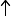 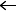 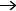 Lists:Go to next listLLists:Go to next list itemIGraphics:Go to next graphicGLinks:List all linksInsert + F7Links:Go to next linkKLinks:Go to next unvisited linkULinks:Go to next visited linkVNavigate:Toggle between:
Radio buttons 
<select>list items 
Tabs (ARIA widget) 
Tree view items (ARIA widget) 
Menu items (ARIA widget)or or or Go backward:To previous heading, landmark, table, focusable item, etc.Shift + [H, D, T, Tab, etc.]TopicTaskCommandLine:Say prior lineor Num Pad 7Line:Say next lineor Num Pad 9Line:Say current lineInsert + or Num Pad 8Line:Start of lineShift + Num Pad 1Line:End of lineShift + Num Pad 3Line:Top lineShift + Num Pad 7Line:Bottom lineShift + Num Pad 9Character:Say prior characteror Num Pad 1Character:Say next characteror Num Pad 3Character:Say current characterNum Pad 2Character:Say character phoneticallyNum Pad 5 twice quicklyWord:Say prior wordCtrl + or Num Pad 4Word:Say next wordCtrl + or Num Pad 6Word:Say current wordNum Pad 5Sentence:Say prior sentenceAlt + Sentence:Say next sentenceAlt + Sentence:Say current sentenceAlt + Num Pad 5Paragraph:Next paragraphCtrl + or QSpelling:Spell wordNum Pad 5 twice quicklySpelling:Spell current lineInsert + twice quicklyTopicTaskCommandTable:Go to next (previous) tableT (Shift + T)Cell:Cell to rightCtrl + Alt + Cell:Cell to leftCtrl + Alt + Cell:Cell belowCtrl + Alt + Cell:Cell aboveCtrl + Alt + TopicTaskCommandNavigate:Next formFNavigate:Next focusable itemTabNavigate:Next buttonBCheckboxes:Select and deselectSpacebarCheckboxes:Next checkboxXCombo boxes(<select>):Open combo boxAlt + Combo boxes(<select>):Browse/select optionsor the First letterCombo boxes(<select>):Select multiple optionsShift + (or )Combo boxes(<select>):Next combo boxCRadio buttons:Toggle selection/Radio buttons:Next radio buttonRForms mode:*Toggle between forms mode and browse modeInsert + SpacebarTaskCommandSearch for a word or a phraseNVDA + Ctrl + FKeyboard helpInsert + 1Next blockquoteQNext key you hit ignores NVDA and is a normal keystrokeInsert + F2Speak characters typedInsert + 2Speak words typedInsert + 3Read entire foreground window (e.g. for dialogs)Insert + BAnnounce title of the current foreground windowInsert + T